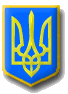 ЛИТОВЕЗЬКА    СІЛЬСЬКА РАДАВОЛИНСЬКА ОБЛАСТЬ, ІВАНИЧІВСЬКИЙ     РАЙОНСьомого скликанняР І Ш Е Н Н ЯВід 15 липня 2020 року                с.Литовеж                                      № 39/4Про внесення змін до штатного розпису Центру надання соціальних послугЛитовезької сільської ради
      Відповідно до ст.118 Конституції України, ст.5 Закону України « Про місцеві державні адміністрації», п. 5  статті 26 Закону України «Про місцеве самоврядування в Україні», постанови Кабінету Міністрів України  №174 від 7.02.2007 «Про затвердження типових штатів працівників органів місцевого самоврядування», заслухавши сільського голову щодо внесення змін до  штатного розпису Центру надання соціальних послуг Литовезької сільської ради, Литовезька сільська радаВ И Р І Ш И Л А:1. Внести зміни до штатного розпису Центру надання соціальних послуг   Литовезької  сільської ради:1.1. Вивести посаду фахівця із соціальної роботи  центру надання соціальних послуг Литовезької сільської ради - 1 штатна одиниця 2. Відділу фінансів  внести відповідні зміни в штатний розпис Центру надання соціальних послуг    Литовезької сільської ради. 3. Контроль за виконанням даного рішення покласти на постійну комісію з питань фінансів, бюджету та соціально-економічного розвитку .Сільський голова                                                                                        І.І.ІванчукЛИТОВЕЗЬКА    СІЛЬСЬКА РАДАВОЛИНСЬКА ОБЛАСТЬ, ІВАНИЧІВСЬКИЙ     РАЙОНСьомого скликанняР І Ш Е Н Н ЯВід 15 липня 2020 року                с.Литовеж                                      № 39/3Про внесення змін до штатного розпису Литовезької сільської ради
         Відповідно до ст.118 Конституції України, ст.5 Закону України « Про місцеві державні адміністрації», п. 5  статті 26 Закону України «Про місцеве самоврядування в Україні», постанови Кабінету Міністрів України  №174 від 7.02.2007 «Про затвердження типових штатів працівників органів місцевого самоврядування», заслухавши сільського голову щодо внесення змін до структури апарату виконавчих органів Литовезької сільської ради, Литовезька  сільська радаВ И Р І Ш И Л А:1. Внести зміни до штатного розпису Литовезької  сільської ради, .1.1. Вивести посаду  провідного спеціаліста з айті забезпечення  зі  складу сільської ради - 1 штатна одиниця 2. Відділу фінансів  внести відповідні зміни в штатний розпис Литовезької сільської ради. 3. Контроль за виконанням даного рішення покласти на постійну комісію з питань фінансів, бюджету та соціально-економічного розвитку .Сільський голова                                                                                      І.І.Іванчук